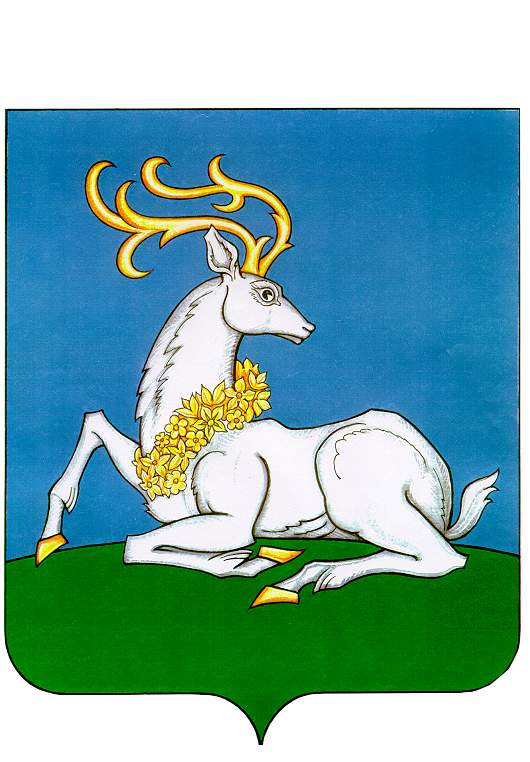 									ПРОЕКТПРОЕКТВ соответствии с пунктом 28 Порядка разработки и реализации муниципальных программ Одинцовского городского округа Московской области, утвержденного постановлением Администрации Одинцовского городского округа Московской области от 30.12.2022 № 7905, в связи с изменением и перераспределением объемов финансирования за счет средств бюджета Одинцовского городского округа Московской области на 2024 год мероприятий муниципальной программы Одинцовского городского округа Московской области «Цифровое муниципальное образование» на 2023 - 2027 годы,ПОСТАНОВЛЯЮ:Внести в муниципальную программу Одинцовского городского округа Московской области «Цифровое муниципальное образование» на 2023 -2027 годы, утвержденную постановлением Администрации Одинцовского городского округа Московской области от 18.11.2022 № 6838 (в редакции от 16.04.2024 № 2297) (далее - Муниципальная программа), следующие изменения:в паспорте Муниципальной программы раздел «Источники финансирования муниципальной программы, в том числе по годам реализации программы (тыс. руб.)» изложить в следующей редакции:«»;2) приложение 1 к Муниципальной программе изложить в редакции согласно приложению к настоящему постановлению.2. Опубликовать настоящее постановление в официальных средствах массовой информации и разместить на официальном сайте Одинцовского городского округа Московской области в сети «Интернет».3. Настоящее постановление вступает в силу со дня его официального опубликования. Глава Одинцовского городского округа					     А.Р. ИвановВерно: начальник общего отдела 						Е.П. КочетковаО внесении изменений в муниципальную программу Одинцовского городского округа Московской области «Цифровое муниципальное образование» на 2023-2027 годыИсточники финансирования муниципальной программы, в том числе по годам реализации программы (тыс. руб.) Расходы (тыс. рублей)Расходы (тыс. рублей)Расходы (тыс. рублей)Расходы (тыс. рублей)Расходы (тыс. рублей)Расходы (тыс. рублей)Источники финансирования муниципальной программы, в том числе по годам реализации программы (тыс. руб.) Всего2023год2024 год2025 год2026 год2027 годСредства федерального бюджета8 742,319508 742,319500,000000,000000,000000,00000Средства бюджета Московской области20 579,1105020 579,110500,000000,000000,000000,00000Средства бюджета Одинцовского городского округа2 371 756,64799503 861,39332469 199,36367468 282,29700465 532,29700464 881,29700Всего, в том числе по годам:2 401 078,07799533 182,82332469 199,36367468 282,29700465 532,29700464 881,29700